              БОЙОРОК                                                                   ПОСТАНОВЛЕНИЕ              18.04. 2022 й.                            №  21                                 18.04.2022  г.                                                     с.ЕрмолкиноО подготовке объектов энергетического хозяйства,жилищно-коммунального и социального назначения сельского поселения  Ермолкинский сельсовет муниципального районаБелебеевский район Республики Башкортостанк работе в осенне-зимний период 2022-2023 годов    В целях обеспечения устойчивой и безаварийной работы объектов энергетического хозяйства, жилищно-коммунального и социального назначения сельского поселения  Ермолкинский сельсовет муниципального района  Белебеевский район Республики Башкортостан  к работе в осенне-зимний период 2022-2023 годовПОСТАНОВЛЯЮ:    Создать комиссию по подготовке объектов энергетическогохозяйства,жилищно-коммунального и социального назначения сельского поселения Ермолкинский сельсовет муниципального района Белебеевский район Республики Башкортостан в осенне-зимний период 2022-2023 годов  (приложение № 1).   Утвердить план мероприятий по подготовке объектов энергетическогохозяйства, жилищно-коммунального и социального назначения назначения сельского поселения Ермолкинский сельсовет муниципального района Белебеевский район Республики Башкортостан в осенне-зимний период 2022-2023 годов  (приложение № 2).     3. Контроль за исполнением  настоящего постановления оставляю за собой.Глава сельского поселения                                        К.В.Акимов                                                                           Приложение № 1                                                                                       к постановлению Администрации                                                                                         сельского   поселения                                                                                         Ермолкинский сельсовет                                                                                       муниципального района Белебеевский                                                                                       район Республики Башкортостан                                                                                       от 18  апреля  2022 г. № 21Состав комиссиипо подготовке объектов энергетического хозяйства,жилищно-коммунального и социального назначения сельского поселения Ермолкинский сельсовет муниципального района Белебеевский район Республики Башкортостан в осенне-зимний период 2022-2023 годовК.В.Акимов                    – глава сельского поселения, председатель                                                             комиссии;Члены комиссии:С.М.Сидоров                    – директор МБОУ ООШ с.Ермолкино                                              (по согласованию)И.В.Васильева                  - методист МАУК ЦНК «Урал Батыр» В.Ф.Гордеев                      – электромонтер АСП Ермолкинский сельсовет Управляющий делами                                      Л.М.Иванова                                                                                       Приложение № 2                                                                                      к постановлению Администрации                                                                                        сельского поселения Ермолкинский                                                                                        сельсовет муниципального района                                                                                      Белебеевский район Республики                                                                                                          Башкортостан                                                                                      от 18 апреля  2022 г. № 21		План мероприятийпо подготовке объектов энергетического хозяйства,жилищно-коммунального и социального назначения сельского поселения Ермолкинский сельсовет муниципального района Белебеевский район Республики Башкортостан в осенне-зимний период 2022-2023 годовУправляющий делами                                                                        Л.М.Иванова БАШКОРТОСТАН РЕСПУБЛИКА№ЫБӘЛӘБӘЙ РАЙОНЫ МУНИЦИПАЛЬ РАЙОНЫНЫН ЕРМОЛКИНО АУЫЛСОВЕТЫАУЫЛ БИЛӘМӘhЕ ХАКИМИӘТЕ452022, Ермолкино ауылы, Ленин урамы, 29аТел. 8(34786)2-92-19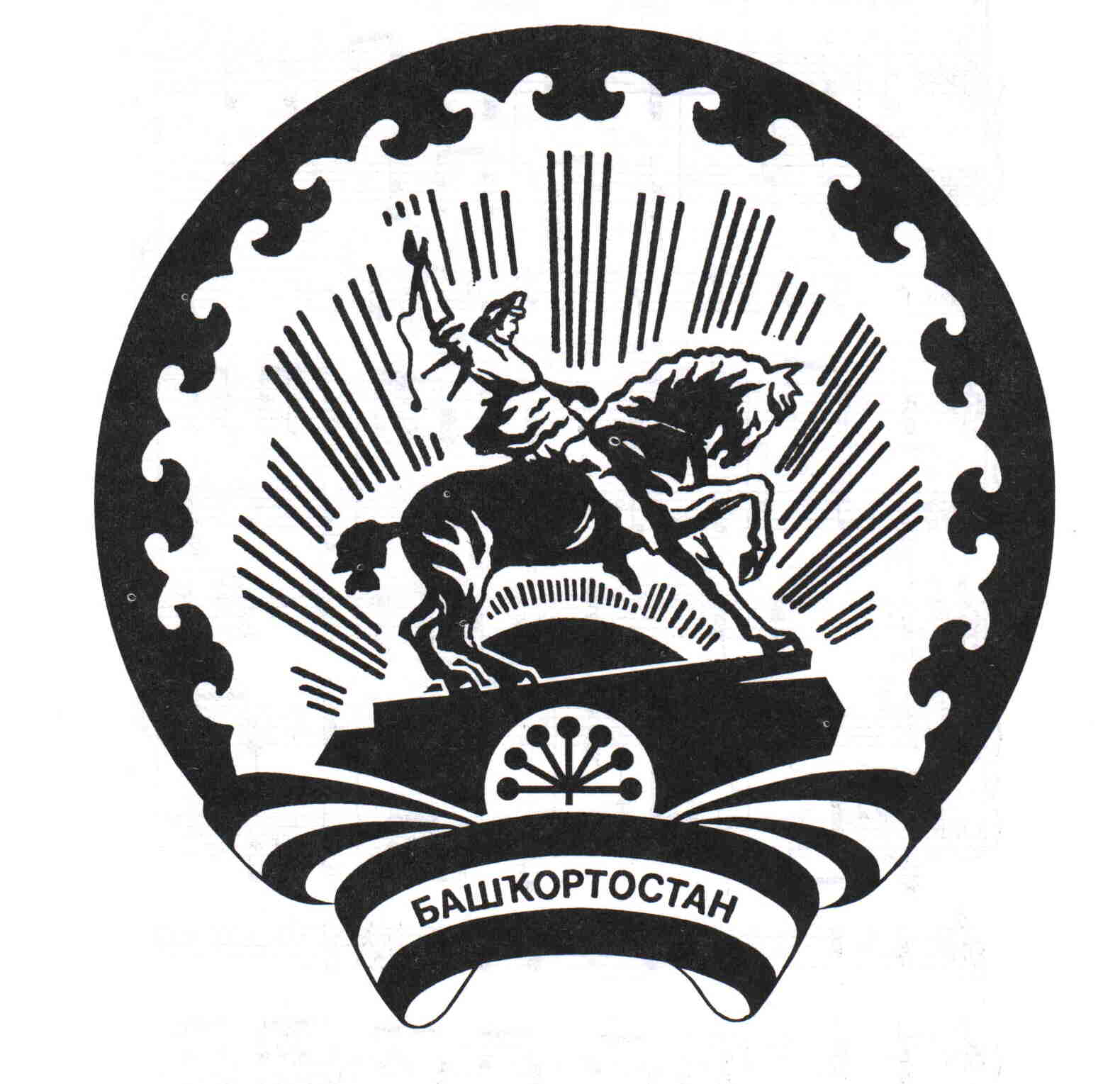 АДМИНИСТРАЦИЯ  СЕЛЬСКОГО ПОСЕЛЕНИЯ ЕРМОЛКИНСКИЙ СЕЛЬСОВЕТ МУНИЦИПАЛЬНОГОРАЙОНА БЕЛЕБЕЕВСКИЙ РАЙОН РЕСПУБЛИКИ БАШКОРТОСТАН452022, с. Ермолкино, ул. Ленина, 29аТел. 8(34786)2-92-19№ п\пНаименование мероприятийСрок исполненияОтветственный исполнитель1.Комиссии периодически рассматривать на совещаниях ход подготовки к работе в осенне-зимний период 2022-2023годовЕжемесячно с 01.06.2022 года по 01.09.2022 годаК.В.Акимов2.Обеспечить своевременное выполнение пунктов мероприятий по подготовке учреждений и организаций сельского поселения к работе в осенне-зимний период 2022-2023годовДо 01.09.2022 годаРуководители учреждений, организаций,хозяйств 4.Заключить договор на очистку дорог  в осенне-зимний период 2022-2023 годовДо 01.09.2022 годаК.В.Акимов5..Представлять в отдел развития ЖКХ и охраны природы отчет по форме федерального государственного статистического наблюдения № 1-ЖКХ(зима)Ежемесячно с 01.06.2022 года  по 01.10.2022 годаСпециалист землеустроитель